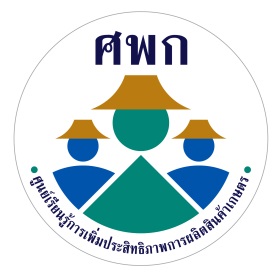 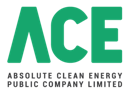 บันทึกข้อตกลงความร่วมมือการจัดการวัสดุเหลือใช้ทางการเกษตรเป็นพลังงานชีวมวล	ระหว่าง	ศูนย์เรียนรู้การเพิ่มประสิทธิภาพการผลิตสินค้าเกษตร (ศพก.)/ศูนย์เครือข่ายอำเภอดอยหล่อ จังหวัดเชียงใหม่และบริษัท แอ๊ดวานซ์ ไบโอ เอเชีย จำกัด ในกลุ่มบริษัท แอ๊บโซลูท คลีน เอ็นเนอร์จี้ จำกัด (มหาชน)บันทึกข้อตกลงความร่วมมือฉบับนี้ทำขึ้นเมื่อวันที่ ๓๐ เดือน เมษายน พ.ศ. ๒๕๖๒ ณ สำนักงานส่งเสริมและพัฒนาการเกษตรที่ ๖ จังหวัดเชียงใหม่ ระหว่าง ศูนย์เรียนรู้การเพิ่มประสิทธิภาพการผลิตสินค้าเกษตร (ศพก.)/ศูนย์เครือข่าย โดย ประธานศูนย์ฯ ซึ่งต่อไปในบันทึกข้อตกลงนี้ เรียกว่า “ศพก.”/“ศูนย์เครือข่าย”และบริษัท แอ๊ดวานซ์ ไบโอ เอเชีย จำกัด สำนักงานใหญ่ เลขที่๘๘ หมู่ที่๘ ตำบลแม่ถอด อำเภอเถิน จังหวัดลำปาง โดย นางสาวจิรฐา ทรงเมตตาตำแหน่ง กรรมการ ผู้มีอำนาจกระทำการแทน ซึ่งต่อไปในบันทึกข้อตกลงนี้ เรียกว่า“บริษัท”ทั้งสองฝ่ายตกลงทำบันทึกข้อตกลงความร่วมมือการจัดการวัสดุเหลือใช้ทางการเกษตรเป็นพลังงานชีวมวลกันดังมีข้อความต่อไปนี้ตามที่รัฐบาลได้มีนโยบายสำคัญในการระดมพลังภาคีทุกภาคส่วนในการมีส่วนร่วมเพื่อการพัฒนาการเกษตรให้มีประสิทธิภาพสูงสุด เกิดคุณค่า มูลค่าในการพัฒนาผลผลิตทางการเกษตรที่เติบโต แข่งขันได้ บนคุณภาพชีวิตที่เป็นมิตรกับสิ่งแวดล้อม และกรมส่งเสริมการเกษตรได้มีแนวนโยบายในการนำเศษวัสดุทางการเกษตรมาสร้างมูลค่าเพิ่ม ก่อให้เกิดรายได้ที่เกิดประโยชน์แก่เกษตรกร ควบคู่กับการรักษาสิ่งแวดล้อมในการลดปัญหามลพิษหมอกควันจากการเผาพื้นที่ทางการเกษตรหลังการเก็บเกี่ยว โดยได้กำหนดแนวทางผ่านกลไกประชารัฐเพื่อการมีส่วนร่วมระหว่างส่วนราชการ ภาคเอกชน และภาคประชาชนนั้นในการนี้กรมส่งเสริมการเกษตร ศูนย์เรียนรู้การเพิ่มประสิทธิภาพการผลิตสินค้าเกษตรและบริษัทได้เล็งเห็นร่วมกันถึงความสำคัญของการเสริมสร้างประสิทธิภาพในการดำเนินงานตามแนวนโยบายของรัฐบาลเพื่อเพิ่มรายได้ให้แก่เกษตรกรในการจำหน่ายวัสดุเหลือใช้ทางการเกษตรไปเป็นพลังงานชีวมวล จึงได้ตกลงร่วมกันทำบันทึกข้อตกลงความร่วมมือฉบับนี้ขึ้น ซึ่งทั้งสองฝ่ายจะให้ความร่วมมืออย่างเต็มที่ในการปฏิบัติเพื่อให้บรรลุวัตถุประสงค์ของบันทึกข้อตกลงความร่วมมือฉบับนี้กรมส่งเสริมการเกษตร โดยเกษตรจังหวัด และเกษตรอำเภอ จะให้คำปรึกษา แนะนำ สื่อสาร ประชาสัมพันธ์ และให้การช่วยเหลือในการประสานงานเชิงพื้นที่ระหว่างบริษัท กับศูนย์เรียนรู้การเพิ่มประสิทธิภาพการผลิตสินค้าเกษตรและเกษตรกร และพิจารณาศักยภาพความพร้อม ของศพก. ศดปช. และเครือข่าย ว่ามีความพร้อมและมีความต้องการขายเศษวัสดุเหลือใช้ทางการเกษตรบริษัทจะกำหนดพื้นที่ในการรับซื้อเศษวัสดุทางการเกษตรเพื่อสร้างรายได้ให้แก่เกษตรกร ควบคู่กับการรักษาสิ่งแวดล้อมในการลดปัญหามลพิษหมอกควันจากการเผาพื้นที่ทางการเกษตรหลังการเก็บเกี่ยว ซึ่งประกอบด้วย    กิ่งก้านมะม่วง ลำไย ซัง เปลือกและต้นข้าวโพด และอื่นๆบริษัทจะกำหนดขั้นตอนวิธีการ ขนาดของวัสดุเหลือใช้ทางการเกษตรหลักเกณฑ์คุณภาพความชื้น และรายละเอียดต่างๆ เกี่ยวกับการรับซื้อเศษวัสดุทางการเกษตร ดังมีรายละเอียดตามเอกสารแนบท้ายศูนย์เรียนรู้การเพิ่มประสิทธิภาพการผลิตสินค้าเกษตร/ศูนย์เครือข่าย จะรณรงค์ สื่อสาร ทำความเข้าใจ ประสานงานเกษตรกรในเครือข่าย และจัดทำแผนงาน ดำเนินการรวบรวมผลผลิตเศษวัสดุเหลือใช้ทางการเกษตร ในจุดที่กำหนดร่วมกันกับบริษัทบันทึกข้อตกลงความร่วมมือฉบับนี้อาจมีการปรับปรุง เปลี่ยนแปลง หรือเพิ่มเติมเพื่อความเหมาะสม โดยได้รับความเห็นชอบจากทั้งสองฝ่ายเป็นลายลักษณ์อักษรบันทึกข้อตกลงความร่วมมือฉบับนี้มีผลนับตั้งแต่วันลงนามถึงวันที่ ๓๐ เดือนเมษายน พ.ศ. ๒๕๖๗ (รวมระยะเวลา ๕ ปี) โดยในระหว่างที่บันทึกข้อตกลงร่วมมือฉบับนี้มีผลบังคับอยู่นั้น ทั้งสองฝ่ายจะทำการพิจารณาทบทวนความร่วมมือด้วยกันเป็นระยะ เพื่อให้ข้อตกลงบรรลุตามวัตถุประสงค์ ทั้งนี้ หากฝ่ายใดฝ่ายหนึ่งต้องการยกเลิกบันทึกข้อตกลงความร่วมมือฉบับนี้ก่อนครบกำหนด จะต้องแจ้งให้อีกฝ่ายหนึ่งทราบเป็นลายลักษณ์อักษรล่วงหน้าไม่น้อยกว่า ๑ ปี และการยกเลิกบันทึกข้อตกลงร่วมมือจะมีผลต่อเมื่อทั้งสองฝ่ายร่วมกันและทำเป็นลายลักษณ์อักษร	บันทึกข้อตกลงความร่วมมือฉบับนี้ ทำขึ้นสองฉบับ มีความถูกต้องตรงกัน ทั้งสองฝ่ายได้อ่านข้อความโดยละเอียดตลอดแล้ว เห็นว่าตรงตามเจตนารมณ์ทุกประการ เพื่อเป็นหลักฐานจึงได้ลงลายมือชื่อพร้อมทั้งประทับตรา (ถ้ามี) ไว้เป็นสำคัญต่อหน้าพยาน และต่างยึดถือไว้ฝ่ายละหนึ่งฉบับลงชื่อ..................................................................พยาน                    ลงชื่อ..........................................................พยาน     (……..………………………………………………..….)                                (..........................................................)    ตำแหน่ง........................................................	                    เกษตรอำเภอ................................................        บริษัท แอ๊ดวานซ์ ไบโอ เอเชีย จำกัด	                                           บริษัท แอ๊ดวานซ์ ไบโอ เอเชีย จำกัด      ลงชื่อ......................................................................( นางสาวจิรฐา ทรงเมตตา)             กรรมการผู้มีอำนาจกระทำการแทนศูนย์เรียนรู้การเพิ่มประสิทธิภาพการผลิตสินค้าเกษตร(ศพก.) ลงชื่อ....................................................................... (....................................................) ประธานศูนย์เรียนรู้การเพิ่มประสิทธิภาพการผลิตสินค้าเกษตร